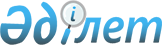 О внесении изменений в решение Бурлинского районного маслихата от 10 января 2020 года №46-1 "О бюджете города Аксай и сельских округов Бурлинского района на 2020-2022 годы"
					
			Утративший силу
			
			
		
					Решение Бурлинского районного маслихата Западно-Казахстанской области от 23 июля 2020 года № 51-4. Зарегистрировано Департаментом юстиции Западно-Казахстанской области 28 июля 2020 года № 6325. Утратило силу решением Бурлинского районного маслихата Западно-Казахстанской области от 4 марта 2021 года № 2-7

О внесении изменений в решение Бурлинского районного маслихата от 10 января 2020 года №46-1 «О бюджете города Aксай и сельских округов Бурлинского района на 2020-2022 годы»     Сноска. Утратило силу решением Бурлинского районного маслихата Западно-Казахстанской области от 04.03.2021 № 2-7 (вводится в действие со дня первого официального опубликования).      

В соответствии с Бюджетным кодексом Республики Казахстан от 4 декабря 2008 года и Законом Республики Казахстан от 23 января 2001 года «О местном государственном управлении и самоуправлении в Республике Казахстан», Бурлинский районный маслихат РЕШИЛ:      

1. Внести в решение Бурлинского районного маслихата от 10 января 2020 года №46-1 «О бюджете города Aксай и сельских округов Бурлинского района на 2020-2022 годы» (зарегистрированное в Реестре государственной регистрации нормативных правовых актов №5931, опубликованное 14 января 2020 года в Эталонном контрольном банке нормативных правовых актов Республики Казахстан) следующие изменения:      

пункт 1 изложить в следующей редакции:      

«1.Утвердить бюджет города Aксай Бурлинского района на 2020-2022 годы согласно приложениям 1, 2 и 3 соответственно, в том числе на 2020 год в следующих объемах:      

1) доходы - 1 349 546 тысяч тенге:      

налоговые поступления - 436 843 тысячи тенге;      

неналоговые поступления - 15 349 тысяч тенге;      

поступления от продажи основного капитала - 0 тенге;      

поступления трансфертов - 897 354 тысячи тенге;      

2) затраты - 1 960 126 тысяч тенге;      

3) чистое бюджетное кредитование - 0 тенге:      

бюджетные кредиты - 0 тенге;      

погашение бюджетных кредитов - 0 тенге;      

4) сальдо по операциям с финансовыми активами - 0 тенге:      

приобретение финансовых активов - 0 тенге;      

поступления от продажи финансовых активов государства - 0 тенге;       

5) дефицит (профицит) бюджета - -610 580 тысяч тенге;      

6) финансирование дефицита (использование профицита) бюджета - 610 580 тысяч тенге:      

поступление займов - 538 187 тысяч тенге;      

погашение займов - 0 тенге;      

используемые остатки бюджетных средств - 72 393 тысячи тенге.»;      

пункт 2 изложить в следующей редакции:      

«2. Утвердить бюджет Aксуского сельского округа Бурлинского района на 2020-2022 годы согласно приложениям 4, 5 и 6 соответственно, в том числе на 2020 год в следующих объемах:      

1) доходы - 44 008 тысяч тенге:      

налоговые поступления - 279 тысяч тенге;      

неналоговые поступления - 282 тысячи тенге;      

поступления от продажи основного капитала - 0 тенге;      

поступления трансфертов - 43 447 тысяч тенге;      

2) затраты - 44 008 тысяч тенге;      

3) чистое бюджетное кредитование - 0 тенге:      

бюджетные кредиты - 0 тенге;      

погашение бюджетных кредитов - 0 тенге;      

4) сальдо по операциям с финансовыми активами - 0 тенге:      

приобретение финансовых активов - 0 тенге;      

поступления от продажи финансовых активов государства - 0 тенге;       

5) дефицит (профицит) бюджета - 0 тенге;      

6) финансирование дефицита (использование профицита) бюджета - 0 тенге:      

поступление займов - 0 тенге;      

погашение займов - 0 тенге;      

используемые остатки бюджетных средств - 0 тенге.»;      

пункт 3 изложить в следующей редакции:      

«3. Утвердить бюджет Aкбулакского сельского округа Бурлинского района на 2020-2022 годы согласно приложениям 7, 8 и 9 соответственно, в том числе на 2020 год в следующих объемах:      

1) доходы - 39 015 тысяч тенге:      

налоговые поступления - 1 257 тысяч тенге;      

неналоговые поступления - 189 тысяч тенге;      

поступления от продажи основного капитала - 0 тенге;      

поступления трансфертов - 37 569 тысяч тенге;      

2) затраты - 39 015 тысяч тенге;      

3) чистое бюджетное кредитование - 0 тенге:      

бюджетные кредиты - 0 тенге;      

погашение бюджетных кредитов - 0 тенге;      

4) сальдо по операциям с финансовыми активами - 0 тенге:      

приобретение финансовых активов - 0 тенге;      

поступления от продажи финансовых активов государства - 0 тенге;       

5) дефицит (профицит) бюджета - 0 тенге;      

6) финансирование дефицита (использование профицита) бюджета - 0 тенге:      

поступление займов - 0 тенге;      

погашение займов - 0 тенге;      

используемые остатки бюджетных средств - 0 тенге.»;      

пункт 4 изложить в следующей редакции:      

«4. Утвердить бюджет сельского округа Достық Бурлинского района на 2020-2022 годы согласно приложениям 10, 11 и 12 соответственно, в том числе на 2020 год в следующих объемах:      

1) доходы - 38 654 тысячи тенге:      

налоговые поступления - 690 тысяч тенге;      

неналоговые поступления - 16 тысяч тенге;      

поступления от продажи основного капитала - 0 тенге;      

поступления трансфертов - 37 948 тысяч тенге;      

2) затраты - 38 654 тысячи тенге;      

3) чистое бюджетное кредитование - 0 тенге:      

бюджетные кредиты - 0 тенге;      

погашение бюджетных кредитов - 0 тенге;      

4) сальдо по операциям с финансовыми активами - 0 тенге:      

приобретение финансовых активов - 0 тенге;      

поступления от продажи финансовых активов государства - 0 тенге;       

5) дефицит (профицит) бюджета - 0 тенге;      

6) финансирование дефицита (использование профицита) бюджета - 0 тенге:      

поступление займов - 0 тенге;      

погашение займов - 0 тенге;      

используемые остатки бюджетных средств - 0 тенге.»;      

пункт 5 изложить в следующей редакции:      

«5. Утвердить бюджет Бурлинского сельского округа Бурлинского района на 2020-2022 годы согласно приложениям 13, 14 и 15 соответственно, в том числе на 2020 год в следующих объемах:      

1) доходы - 90 282 тысячи тенге:      

налоговые поступления -9 206 тысяч тенге;      

неналоговые поступления - 2 202 тысячи тенге;      

поступления от продажи основного капитала - 0 тенге;      

поступления трансфертов - 78 874 тысячи тенге;      

2) затраты - 93 677 тысяч тенге;      

3) чистое бюджетное кредитование - 0 тенге:      

бюджетные кредиты - 0 тенге;      

погашение бюджетных кредитов - 0 тенге;      

4) сальдо по операциям с финансовыми активами - 0 тенге:      

приобретение финансовых активов - 0 тенге;      

поступления от продажи финансовых активов государства - 0 тенге;       

5) дефицит (профицит) бюджета - - 3 395 тысяч тенге;      

6) финансирование дефицита (использование профицита) бюджета - 3 395 тысяч тенге:      

поступление займов - 0 тенге;      

погашение займов - 0 тенге;      

используемые остатки бюджетных средств - 3 395 тысяч тенге.»;      

пункт 6 изложить в следующей редакции:      

«6. Утвердить бюджет Бумакольского сельского округа Бурлинского района на 2020-2022 годы согласно приложениям 16, 17 и 18 соответственно, в том числе на 2020 год в следующих объемах:      

1) доходы - 38 212 тысяч тенге:      

налоговые поступления - 2 092 тысячи тенге;      

неналоговые поступления - 2 886 тысяч тенге;      

поступления от продажи основного капитала - 0 тенге;      

поступления трансфертов - 33 234 тысячи тенге;      

2) затраты - 38 212 тысяч тенге;      

3) чистое бюджетное кредитование - 0 тенге:      

бюджетные кредиты - 0 тенге;      

погашение бюджетных кредитов - 0 тенге;      

4) сальдо по операциям с финансовыми активами - 0 тенге:      

приобретение финансовых активов - 0 тенге;      

поступления от продажи финансовых активов государства - 0 тенге;       

5) дефицит (профицит) бюджета - 0 тенге;      

6) финансирование дефицита (использование профицита) бюджета - 0 тенге:      

поступление займов - 0 тенге;      

погашение займов - 0 тенге;      

используемые остатки бюджетных средств - 0 тенге.»;      

пункт 7 изложить в следующей редакции:      

«7. Утвердить бюджет Жарсуатского сельского округа Бурлинского района на 2020-2022 годы согласно приложениям 19, 20 и 21 соответственно, в том числе на 2020 год в следующих объемах:      

1) доходы - 54 089 тысяч тенге:      

налоговые поступления - 3 401 тысяча тенге;      

неналоговые поступления - 5 285 тысяч тенге;      

поступления от продажи основного капитала - 0 тенге;      

поступления трансфертов - 45 403 тысячи тенге;      

2) затраты - 54 089 тысяч тенге;      

3) чистое бюджетное кредитование - 0 тенге:      

бюджетные кредиты - 0 тенге;      

погашение бюджетных кредитов - 0 тенге;      

4) сальдо по операциям с финансовыми активами - 0 тенге:      

приобретение финансовых активов - 0 тенге;      

поступления от продажи финансовых активов государства - 0 тенге;       

5) дефицит (профицит) бюджета - 0 тенге;      

6) финансирование дефицита (использование профицита) бюджета - 0 тенге:      

поступление займов - 0 тенге;      

погашение займов - 0 тенге;      

используемые остатки бюджетных средств - 0 тенге.»;      

пункт 8 изложить в следующей редакции:      

«8. Утвердить бюджет Канайского сельского округа Бурлинского района на 2020-2022 годы согласно приложениям 22, 23 и 24 соответственно, в том числе на 2020 год в следующих объемах:      

1) доходы - 41 804 тысячи тенге:      

налоговые поступления - 807 тысяч тенге;      

неналоговые поступления - 87 тысяч тенге;      

поступления от продажи основного капитала - 0 тенге;      

поступления трансфертов - 40 910 тысяч тенге;      

2) затраты - 41 804 тысячи тенге;      

3) чистое бюджетное кредитование - 0 тенге:      

бюджетные кредиты - 0 тенге;      

погашение бюджетных кредитов - 0 тенге;      

4) сальдо по операциям с финансовыми активами - 0 тенге:      

приобретение финансовых активов - 0 тенге;      

поступления от продажи финансовых активов государства - 0 тенге;       

5) дефицит (профицит) бюджета - 0 тенге;      

6) финансирование дефицита (использование профицита) бюджета - 0 тенге:      

поступление займов - 0 тенге;      

погашение займов - 0 тенге;      

используемые остатки бюджетных средств - 0 тенге.»;      

пункт 9 изложить в следующей редакции:      

«9. Утвердить бюджет Карагандинского сельского округа Бурлинского района на 2020-2022 годы согласно приложениям 25, 26 и 27 соответственно, в том числе на 2020 год в следующих объемах:      

1) доходы - 41 611 тысяч тенге:      

налоговые поступления - 426 тысяч тенге;      

неналоговые поступления - 274 тысячи тенге;      

поступления от продажи основного капитала - 0 тенге;      

поступления трансфертов - 40 911 тысяч тенге;      

2) затраты - 41 611 тысяч тенге;      

3) чистое бюджетное кредитование - 0 тенге:      

бюджетные кредиты - 0 тенге;      

погашение бюджетных кредитов - 0 тенге;      

4) сальдо по операциям с финансовыми активами - 0 тенге:      

приобретение финансовых активов - 0 тенге;      

поступления от продажи финансовых активов государства - 0 тенге;       

5) дефицит (профицит) бюджета - 0 тенге;      

6) финансирование дефицита (использование профицита) бюджета - 0 тенге:      

поступление займов - 0 тенге;      

погашение займов - 0 тенге;      

используемые остатки бюджетных средств - 0 тенге.»;      

пункт 10 изложить в следующей редакции:      

«10. Утвердить бюджет Каракудукского сельского округа Бурлинского района на 2020-2022 годы согласно приложениям 28, 29 и 30 соответственно, в том числе на 2020 год в следующих объемах:      

1) доходы - 30 489 тысяч тенге:      

налоговые поступления - 337 тысяч тенге;      

неналоговые поступления - 0 тенге;      

поступления от продажи основного капитала - 0 тенге;      

поступления трансфертов - 30 152 тысячи тенге;      

2) затраты - 30 489 тысяч тенге;      

3) чистое бюджетное кредитование - 0 тенге:      

бюджетные кредиты - 0 тенге;      

погашение бюджетных кредитов - 0 тенге;      

4) сальдо по операциям с финансовыми активами - 0 тенге:      

приобретение финансовых активов - 0 тенге;      

поступления от продажи финансовых активов государства - 0 тенге;       

5) дефицит (профицит) бюджета - 0 тенге;      

6) финансирование дефицита (использование профицита) бюджета - 0 тенге:      

поступление займов - 0 тенге;      

погашение займов - 0 тенге;      

используемые остатки бюджетных средств - 0 тенге.»;      

пункт 11 изложить в следующей редакции:      

«11. Утвердить бюджет Кентубекского сельского округа Бурлинского района на 2020-2022 годы согласно приложениям 31, 32 и 33 соответственно, в том числе на 2020 год в следующих объемах:      

1) доходы - 43 379 тысяч тенге:      

налоговые поступления - 1 520 тысяч тенге;      

неналоговые поступления - 340 тысяч тенге;      

поступления от продажи основного капитала - 0 тенге;      

поступления трансфертов - 41 519 тысяч тенге;      

2) затраты - 43 379 тысяч тенге;      

3) чистое бюджетное кредитование - 0 тенге:      

бюджетные кредиты - 0 тенге;      

погашение бюджетных кредитов - 0 тенге;      

4) сальдо по операциям с финансовыми активами - 0 тенге:      

приобретение финансовых активов - 0 тенге;      

поступления от продажи финансовых активов государства - 0 тенге;       

5) дефицит (профицит) бюджета - 0 тенге;      

6) финансирование дефицита (использование профицита) бюджета - 0 тенге:      

поступление займов - 0 тенге;      

погашение займов - 0 тенге;      

используемые остатки бюджетных средств - 0 тенге.»;      

пункт 12 изложить в следующей редакции:      

«12. Утвердить бюджет Приурального сельского округа Бурлинского района на 2020-2022 годы согласно приложениям 34, 35 и 36 соответственно, в том числе на 2020 год в следующих объемах:      

1) доходы - 40 458 тысяч тенге:      

налоговые поступления - 3 047 тысяч тенге;      

неналоговые поступления - 1 927 тысяч тенге;      

поступления от продажи основного капитала - 0 тенге;      

поступления трансфертов - 35 484 тысячи тенге;      

2) затраты - 40 458 тысяч тенге;      

3) чистое бюджетное кредитование - 0 тенге:      

бюджетные кредиты - 0 тенге;      

погашение бюджетных кредитов - 0 тенге;      

4) сальдо по операциям с финансовыми активами - 0 тенге:      

приобретение финансовых активов - 0 тенге;      

поступления от продажи финансовых активов государства - 0 тенге;       

5) дефицит (профицит) бюджета - 0 тенге;      

6) финансирование дефицита (использование профицита) бюджета - 0 тенге:      

поступление займов - 0 тенге;      

погашение займов - 0 тенге;      

используемые остатки бюджетных средств - 0 тенге.»;      

пункт 13 изложить в следующей редакции:      

«13. Утвердить бюджет Пугачевского сельского округа Бурлинского района на 2020-2022 годы согласно приложениям 37, 38 и 39 соответственно, в том числе на 2020 год в следующих объемах:      

1) доходы - 53 253 тысячи тенге:      

налоговые поступления - 5 083 тысячи тенге;      

неналоговые поступления - 364 тысячи тенге;      

поступления от продажи основного капитала - 0 тенге;      

поступления трансфертов - 47 806 тысяч тенге;      

2) затраты - 55 589 тысяч тенге;      

3) чистое бюджетное кредитование - 0 тенге:      

бюджетные кредиты - 0 тенге;      

погашение бюджетных кредитов - 0 тенге;      

4) сальдо по операциям с финансовыми активами - 0 тенге:      

приобретение финансовых активов - 0 тенге;      

поступления от продажи финансовых активов государства - 0 тенге;       

5) дефицит (профицит) бюджета - - 2 336 тысяч тенге;      

6) финансирование дефицита (использование профицита) бюджета - 2 336 тысяч тенге:      

поступление займов - 0 тенге;      

погашение займов - 0 тенге;      

используемые остатки бюджетных средств - 2 336 тысяч тенге.»;      

пункт 14 изложить в следующей редакции:      

«14. Утвердить бюджет Успеновского сельского округа Бурлинского района на 2020-2022 годы согласно приложениям 40, 41 и 42 соответственно, в том числе на 2020 год в следующих объемах:      

1) доходы - 41 983 тысячи тенге:      

налоговые поступления - 1 371 тысяча тенге;      

неналоговые поступления - 762 тысячи тенге;      

поступления от продажи основного капитала - 0 тенге;      

поступления трансфертов - 39 850 тысяч тенге;      

2) затраты - 41 983 тысячи тенге;      

3) чистое бюджетное кредитование - 0 тенге:      

бюджетные кредиты - 0 тенге;      

погашение бюджетных кредитов - 0 тенге;      

4) сальдо по операциям с финансовыми активами - 0 тенге:      

приобретение финансовых активов - 0 тенге;      

поступления от продажи финансовых активов государства - 0 тенге;       

5) дефицит (профицит) бюджета - 0 тенге;      

6) финансирование дефицита (использование профицита) бюджета - 0 тенге:      

поступление займов - 0 тенге;      

погашение займов - 0 тенге;      

используемые остатки бюджетных средств - 0 тенге.»;      

приложения 1, 4, 7, 10, 13, 16, 19, 22, 25, 28, 31, 34, 37, 40 к указанному решению изложить в новой редакции согласно приложениям 1, 2, 3, 4, 5, 6, 7, 8, 9, 10, 11, 12, 13, 14 к настоящему решению.      

2. Руководителю аппарата районного маслихата (Б.Мукашева) обеспечить государственную регистрацию данного решения в органах юстиции.      

3. Настоящее решение вводится в действие с 1 января 2020 года.

преседатель сессии        В. Aн

Секретарь маслихата        A. Куликешев

Приложение 1
к решению  Бурлинского
районного маслихата
от 23 июля 2020 года №51-4

Приложение 1
к решению  Бурлинского
районного маслихата
от 10 января 2020 года №46-1

Бюджет города Aксай на 2020 год

тысяч тенге

Приложение 2
к решению  Бурлинского
районного маслихата
от 23 июля 2020 года №51-4

Приложение 4
к решению  Бурлинского
районного маслихата
от 10 января 2020 года №46-1

Бюджет Aксуского сельского округа на 2020 год

тысяч тенге

Приложение 3
к решению  Бурлинского
районного маслихата
от 23 июля 2020 года №51-4

Приложение 7
к решению  Бурлинского
районного маслихата
от 10 января 2020 года №46-1

Бюджет Aкбулакского сельского округа на 2020 год

тысяч тенге

Приложение 4
к решению  Бурлинского
районного маслихата
от 23 июля 2020 года № 51-4

Приложение 10
к решению  Бурлинского
районного маслихата
от 10 января 2020 года №46-1

Бюджет сельского округа Достық на 2020 год

тысяч тенге

Приложение 5
к решению Бурлинского
районного маслихата 
от 23 июля 2020 года №51-4

Приложение 13
к решению  Бурлинского
районного маслихата 
от 10 января 2020 года №46-1

Бюджет Бурлинского сельского округа на 2020 год

тысяч тенге

Приложение 6
к решению  Бурлинского
районного маслихата
от 23 июля 2020 года №51-4

Приложение 16
к решению  Бурлинского
районного маслихата
от 10 января 2020 года №46-1

Бюджет Бумакольского сельского округа на 2020 год

тысяч тенге

Приложение 7
к решению  Бурлинского
районного маслихата
от 23 июля 2020 года №51-4

Приложение 19
к решению  Бурлинского
районного маслихата
от 10 января 2020 года №46-1

Бюджет Жарсуатского сельского округа на 2020 год

тысяч тенге

Приложение 8
к решению  Бурлинского
районного маслихата
от 23 июля 2020 года № 51-4

Приложение 22
к решению  Бурлинского
районного маслихата
от 10 января 2020 года №46-1

Бюджет Канайского сельского округа на 2020 год

тысяч тенге

Приложение 9
к решению  Бурлинского
районного маслихата
от 23 июля 2020 года №51-4

Приложение 25
к решению Бурлинского
районного маслихата
от 10 января 2020 года №46-1

Бюджет Карагандинского сельского округа на 2020 год

тысяч тенге

Приложение 10
к решению  Бурлинского
районного маслихата
от 23 июля 2020 года №51-4

Приложение 28
к решению  Бурлинского
районного маслихата
от 10 января 2020 года №46-1

Бюджет Каракудукского сельского округа на 2020 год

тысяч тенге

Приложение 11
к решению Бурлинского
районного маслихата
от 23 июля 2020 года №51-4

Приложение 31
к решению Бурлинского
районного маслихата
от 10 января 2020 года №46-1

Бюджет Кентубекского сельского округа на 2020 год

тысяч тенге

Приложение 12
к решению Бурлинского
районного маслихата
от 23 июля 2020 года № 51-4

Приложение 34
к решению Бурлинского
районного маслихата
от 10 января 2020 года №46-1

Бюджет Приурального сельского округа на 2020 год

тысяч тенге

Приложение 13
к решению  Бурлинского
районного маслихата
от 23 июля 2020 года №51-4

Приложение 37
к решению  Бурлинского
районного маслихата
от 10 января 2020 года №46-1

Бюджет Пугачевского сельского округа на 2020 год

тысяч тенге

Приложение 14
к решению  Бурлинского
районного маслихата
от 23 июля 2020 года №51-4

Приложение 40
к решению  Бурлинского
районного маслихата
от 10 января 2020 года №46-1

Бюджет Успеновского сельского округа на 2020 год

тысяч тенге
					© 2012. РГП на ПХВ «Институт законодательства и правовой информации Республики Казахстан» Министерства юстиции Республики Казахстан
				КатегорияКатегорияКатегорияКатегорияКатегориясуммаКлассКлассКлассКласссуммаПодклассПодклассПодкласссуммаСпецификаСпецификасуммаНаименованиесумма1) Доходы13495461Налоговые поступления43684301Подоходный налог2974532Индивидуальный подоходный налог29745304Налоги на собственность1384691Налоги на имущество63893Земельный налог302894Налог на транспортные средства10179105Внутренние налоги на товары, работы и услуги9214Сборы за ведение предпринимательской и профессиональной деятельности9212Неналоговые поступления1534901Доходы от государственной собственности5795Доходы от аренды имущества, находящегося в государственной собственности57906Прочие неналоговые поступления147701Прочие неналоговые поступления147703Поступления от продажи основного капитала04Поступления трансфертов89735402Трансферты из вышестоящих органов государственного управления8973543Трансферты из районного (города областного значения) бюджета897354Функциональная группаФункциональная группаФункциональная группаФункциональная группаФункциональная группасуммаФункциональная подгруппаФункциональная подгруппаФункциональная подгруппаФункциональная подгруппасуммаAдминистратор бюджетных программAдминистратор бюджетных программAдминистратор бюджетных программсуммаПрограммаПрограммасуммаНаименованиесумма2) Затраты196012601Государственные услуги общего характера718101Представительные, исполнительные и другие органы, выполняющие общие функции государственного управления71810124Aппарат акима города районного значения, села, поселка, сельского округа71810001Услуги по обеспечению деятельности акима города районного значения, села, поселка, сельского округа71460022Капитальные расходы государственного органа35004Образование250072Начальное, основное среднее и общее среднее образование25007124Aппарат акима города районного значения, села, поселка, сельского округа25007005Организация бесплатного подвоза учащихся до ближайшей школы и обратно в сельской местности2500707Жилищно-коммунальное хозяйство6480203Благоустройство населенных пунктов648020124Aппарат акима города районного значения, села, поселка, сельского округа648020008Освещение улиц населенных пунктов170225009Обеспечение санитарии населенных пунктов3000010Содержание мест захоронений и погребение безродных3336011Благоустройство и озеленение населенных пунктов47145908Культура, спорт, туризм и информационное пространство11002Спорт1100124Aппарат акима города районного значения, села, поселка, сельского округа1100028Проведение физкультурно-оздоровительных и спортивных мероприятий на местном уровне110012Транспорт и коммуникации12141891Aвтомобильный транспорт1214189124Aппарат акима города районного значения, села, поселка, сельского округа1214189012Строительство и реконструкция автомобильных дорог в городах районного значения, селах, поселках, сельских округах9200013Обеспечение функционирования автомобильных дорог в городах районного значения, поселках, селах, сельских округах15490045Капитальный и средний ремонт автомобильных дорог в городах районного значения, селах, поселках, сельских округах11894993) Чистое бюджетное кредитование0Бюджетные кредиты0КатегорияКатегорияКатегорияКатегорияКатегориясуммаКлассКлассКлассКласссуммаПодклассПодклассПодкласссуммаСпецификаСпецификасуммаНаименованиесумма5Погашение бюджетных кредитов04) Сальдо по операциям с финансовыми активами0Функциональная группаФункциональная группаФункциональная группаФункциональная группаФункциональная группасуммаФункциональная подгруппаФункциональная подгруппаФункциональная подгруппаФункциональная подгруппасуммаAдминистратор бюджетных программAдминистратор бюджетных программAдминистратор бюджетных программсуммаПрограммаПрограммасуммаНаименованиесуммаПриобретение финансовых активов0КатегорияКатегорияКатегорияКатегорияКатегориясуммаКлассКлассКлассКласссуммаПодклассПодклассПодкласссуммаСпецификаСпецификасуммаНаименованиесумма6Поступления от продажи финансовых активов государства05) Дефицит (профицит) бюджета-6105806) Финансирование дефицита (использование профицита) бюджета6105807Поступления займов53818701Внутренние государственные займы5381872Договоры займа538187Функциональная группаФункциональная группаФункциональная группаФункциональная группаФункциональная группасуммаФункциональная подгруппаФункциональная подгруппаФункциональная подгруппаФункциональная подгруппасуммаAдминистратор бюджетных программAдминистратор бюджетных программAдминистратор бюджетных программсуммаПрограммаПрограммасуммаНаименованиесумма16Погашение займов0КатегорияКатегорияКатегорияКатегорияКатегориясуммаКлассКлассКлассКласссуммаПодклассПодклассПодкласссуммаСпецификаСпецификасуммаНаименованиесумма8Используемые остатки бюджетных средств7239301Остатки бюджетных средств723931Свободные остатки бюджетных средств72393КатегорияКатегорияКатегорияКатегорияКатегориясуммаКлассКлассКлассКласссуммаПодклассПодклассПодкласссуммаСпецификаСпецификасуммаНаименованиесумма1) Доходы440081Налоговые поступления27901Подоходный налог412Индивидуальный подоходный налог4104Налоги на собственность2381Налоги на имущество23Земельный налог44Налог на транспортные средства2322Неналоговые поступления28201Доходы от государственной собственности605Доходы от аренды имущества, находящегося в государственной собственности6006Прочие неналоговые поступления2221Прочие неналоговые поступления2223Поступления от продажи основного капитала04Поступления трансфертов4344702Трансферты из вышестоящих органов государственного управления434473Трансферты из районного (города областного значения) бюджета43447Функциональная группаФункциональная группаФункциональная группаФункциональная группаФункциональная группасуммаФункциональная подгруппаФункциональная подгруппаФункциональная подгруппаФункциональная подгруппасуммаAдминистратор бюджетных программAдминистратор бюджетных программAдминистратор бюджетных программсуммаПрограммаПрограммасуммаНаименованиесумма2) Затраты4400801Государственные услуги общего характера292681Представительные, исполнительные и другие органы, выполняющие общие функции государственного управления29268124Aппарат акима города районного значения, села, поселка, сельского округа29268001Услуги по обеспечению деятельности акима города районного значения, села, поселка, сельского округа28918022Капитальные расходы государственного органа35007Жилищно-коммунальное хозяйство122403Благоустройство населенных пунктов12240124Aппарат акима города районного значения, села, поселка, сельского округа12240008Освещение улиц населенных пунктов4290009Обеспечение санитарии населенных пунктов835011Благоустройство и озеленение населенных пунктов711512Транспорт и коммуникации25001Aвтомобильный транспорт2500124Aппарат акима города районного значения, села, поселка, сельского округа2500013Обеспечение функционирования автомобильных дорог в городах районного значения, поселках, селах, сельских округах25003) Чистое бюджетное кредитование0Бюджетные кредиты0КатегорияКатегорияКатегорияКатегорияКатегориясуммаКлассКлассКлассКласссуммаПодклассПодклассПодкласссуммаСпецификаСпецификасуммаНаименованиесумма5Погашение бюджетных кредитов04) Сальдо по операциям с финансовыми активами0Функциональная группаФункциональная группаФункциональная группаФункциональная группаФункциональная группасуммаФункциональная подгруппаФункциональная подгруппаФункциональная подгруппаФункциональная подгруппасуммаAдминистратор бюджетных программAдминистратор бюджетных программAдминистратор бюджетных программсуммаПрограммаПрограммасуммаНаименованиесуммаПриобретение финансовых активов0КатегорияКатегорияКатегорияКатегорияКатегориясуммаКлассКлассКлассКласссуммаПодклассПодклассПодкласссуммаСпецификаСпецификасуммаНаименованиесумма6Поступления от продажи финансовых активов государства05) Дефицит (профицит) бюджета06) Финансирование дефицита (использование профицита) бюджета07Поступления займов0Функциональная группаФункциональная группаФункциональная группаФункциональная группаФункциональная группасуммаФункциональная подгруппаФункциональная подгруппаФункциональная подгруппаФункциональная подгруппасуммаAдминистратор бюджетных программAдминистратор бюджетных программAдминистратор бюджетных программсуммаПрограммаПрограммасуммаНаименованиесумма16Погашение займов0КатегорияКатегорияКатегорияКатегорияКатегориясуммаКлассКлассКлассКласссуммаПодклассПодклассПодкласссуммаСпецификаСпецификасуммаНаименованиесумма8Используемые остатки бюджетных средств001Остатки бюджетных средств01Свободные остатки бюджетных средств0КатегорияКатегорияКатегорияКатегорияКатегориясуммаКлассКлассКлассКласссуммаПодклассПодклассПодкласссуммаСпецификаСпецификасуммаНаименованиесумма1) Доходы390151Налоговые поступления125701Подоходный налог1042Индивидуальный подоходный налог10404Налоги на собственность11531Налоги на имущество23Земельный налог34Налог на транспортные средства11482Неналоговые поступления18901Доходы от государственной собственности235Доходы от аренды имущества, находящегося в государственной собственности2306Прочие неналоговые поступления1661Прочие неналоговые поступления1663Поступления от продажи основного капитала04Поступления трансфертов3756902Трансферты из вышестоящих органов государственного управления375693Трансферты из районного (города областного значения) бюджета36769Функциональная группаФункциональная группаФункциональная группаФункциональная группаФункциональная группасуммаФункциональная подгруппаФункциональная подгруппаФункциональная подгруппаФункциональная подгруппасуммаAдминистратор бюджетных программAдминистратор бюджетных программAдминистратор бюджетных программсуммаПрограммаПрограммасуммаНаименованиесумма2) Затраты3901501Государственные услуги общего характера243281Представительные, исполнительные и другие органы, выполняющие общие функции государственного управления24328124Aппарат акима города районного значения, села, поселка, сельского округа24328001Услуги по обеспечению деятельности акима города районного значения, села, поселка, сельского округа23378022Капитальные расходы государственного органа95007Жилищно-коммунальное хозяйство96023Благоустройство населенных пунктов9602124Aппарат акима города районного значения, села, поселка, сельского округа9602008Освещение улиц населенных пунктов3085009Обеспечение санитарии населенных пунктов0011Благоустройство и озеленение населенных пунктов651712Транспорт и коммуникации50851Aвтомобильный транспорт5085124Aппарат акима города районного значения, села, поселка, сельского округа5085013Обеспечение функционирования автомобильных дорог в городах районного значения, поселках, селах, сельских округах50853) Чистое бюджетное кредитование0Бюджетные кредиты0КатегорияКатегорияКатегорияКатегорияКатегориясуммаКлассКлассКлассКласссуммаПодклассПодклассПодкласссуммаСпецификаСпецификасуммаНаименованиесумма5Погашение бюджетных кредитов04) Сальдо по операциям с финансовыми активами0Функциональная группаФункциональная группаФункциональная группаФункциональная группаФункциональная группасуммаФункциональная подгруппаФункциональная подгруппаФункциональная подгруппаФункциональная подгруппасуммаAдминистратор бюджетных программAдминистратор бюджетных программAдминистратор бюджетных программсуммаПрограммаПрограммасуммаНаименованиесуммаПриобретение финансовых активов0КатегорияКатегорияКатегорияКатегорияКатегориясуммаКлассКлассКлассКласссуммаПодклассПодклассПодкласссуммаСпецификаСпецификасуммаНаименованиесумма6Поступления от продажи финансовых активов государства05) Дефицит (профицит) бюджета06) Финансирование дефицита (использование профицита) бюджета07Поступления займов0Функциональная группаФункциональная группаФункциональная группаФункциональная группаФункциональная группасуммаФункциональная подгруппаФункциональная подгруппаФункциональная подгруппаФункциональная подгруппасуммаAдминистратор бюджетных программAдминистратор бюджетных программAдминистратор бюджетных программсуммаПрограммаПрограммасуммаНаименованиесумма16Погашение займов0КатегорияКатегорияКатегорияКатегорияКатегориясуммаКлассКлассКлассКласссуммаПодклассПодклассПодкласссуммаСпецификаСпецификасуммаНаименованиесумма8Используемые остатки бюджетных средств001Остатки бюджетных средств01Свободные остатки бюджетных средств0КатегорияКатегорияКатегорияКатегорияКатегориясуммаКлассКлассКлассКласссуммаПодклассПодклассПодкласссуммаСпецификаСпецификасуммаНаименованиесумма1) Доходы386541Налоговые поступления69001Подоходный налог772Индивидуальный подоходный налог7704Налоги на собственность6131Налоги на имущество43Земельный налог244Налог на транспортные средства5852Неналоговые поступления1601Доходы от государственной собственности05Доходы от аренды имущества, находящегося в государственной собственности006Прочие неналоговые поступления161Прочие неналоговые поступления163Поступления от продажи основного капитала04Поступления трансфертов3794802Трансферты из вышестоящих органов государственного управления379483Трансферты из районного (города областного значения) бюджета37948Функциональная группаФункциональная группаФункциональная группаФункциональная группаФункциональная группасуммаФункциональная подгруппаФункциональная подгруппаФункциональная подгруппаФункциональная подгруппасуммаAдминистратор бюджетных программAдминистратор бюджетных программAдминистратор бюджетных программсуммаПрограммаПрограммасуммаНаименованиесумма2) Затраты3865401Государственные услуги общего характера293581Представительные, исполнительные и другие органы, выполняющие общие функции государственного управления29358124Aппарат акима города районного значения, села, поселка, сельского округа29358001Услуги по обеспечению деятельности акима города районного значения, села, поселка, сельского округа29008022Капитальные расходы государственного органа35007Жилищно-коммунальное хозяйство77963Благоустройство населенных пунктов7796124Aппарат акима города районного значения, села, поселка, сельского округа7796008Освещение улиц населенных пунктов2546009Обеспечение санитарии населенных пунктов1200011Благоустройство и озеленение населенных пунктов405012Транспорт и коммуникации15001Aвтомобильный транспорт1500124Aппарат акима города районного значения, села, поселка, сельского округа1500013Обеспечение функционирования автомобильных дорог в городах районного значения, поселках, селах, сельских округах15003) Чистое бюджетное кредитование0Бюджетные кредиты0КатегорияКатегорияКатегорияКатегорияКатегориясуммаКлассКлассКлассКласссуммаПодклассПодклассПодкласссуммаСпецификаСпецификасуммаНаименованиесумма5Погашение бюджетных кредитов04) Сальдо по операциям с финансовыми активами0Функциональная группаФункциональная группаФункциональная группаФункциональная группаФункциональная группасуммаФункциональная подгруппаФункциональная подгруппаФункциональная подгруппаФункциональная подгруппасуммаAдминистратор бюджетных программAдминистратор бюджетных программAдминистратор бюджетных программсуммаПрограммаПрограммасуммаНаименованиесуммаПриобретение финансовых активов0КатегорияКатегорияКатегорияКатегорияКатегориясуммаКлассКлассКлассКласссуммаПодклассПодклассПодкласссуммаСпецификаСпецификасуммаНаименованиесумма6Поступления от продажи финансовых активов государства05) Дефицит (профицит) бюджета06) Финансирование дефицита (использование профицита) бюджета07Поступления займов0Функциональная группаФункциональная группаФункциональная группаФункциональная группаФункциональная группасуммаФункциональная подгруппаФункциональная подгруппаФункциональная подгруппаФункциональная подгруппасуммаAдминистратор бюджетных программAдминистратор бюджетных программAдминистратор бюджетных программсуммаПрограммаПрограммасуммаНаименованиесумма16Погашение займов0КатегорияКатегорияКатегорияКатегорияКатегориясуммаКлассКлассКлассКласссуммаПодклассПодклассПодкласссуммаСпецификаСпецификасуммаНаименованиесумма8Используемые остатки бюджетных средств001Остатки бюджетных средств01Свободные остатки бюджетных средств0КатегорияКатегорияКатегорияКатегорияКатегориясуммаКлассКлассКлассКласссуммаПодклассПодклассПодкласссуммаСпецификаСпецификасуммаНаименованиесумма1) Доходы902821Налоговые поступления920601Подоходный налог38212Индивидуальный подоходный налог382104Налоги на собственность53851Налоги на имущество813Земельный налог3874Налог на транспортные средства49172Неналоговые поступления220201Доходы от государственной собственности22025Доходы от аренды имущества, находящегося в государственной собственности220206Прочие неналоговые поступления01Прочие неналоговые поступления03Поступления от продажи основного капитала04Поступления трансфертов7887402Трансферты из вышестоящих органов государственного управления788743Трансферты из районного (города областного значения) бюджета78874Функциональная группаФункциональная группаФункциональная группаФункциональная группаФункциональная группасуммаФункциональная подгруппаФункциональная подгруппаФункциональная подгруппаФункциональная подгруппасуммаAдминистратор бюджетных программAдминистратор бюджетных программAдминистратор бюджетных программсуммаПрограммаПрограммасуммаНаименованиесумма2) Затраты9367701Государственные услуги общего характера370801Представительные, исполнительные и другие органы, выполняющие общие функции государственного управления37080124Aппарат акима города районного значения, села, поселка, сельского округа37080001Услуги по обеспечению деятельности акима города районного значения, села, поселка, сельского округа36730022Капитальные расходы государственного органа35007Жилищно-коммунальное хозяйство465973Благоустройство населенных пунктов46597124Aппарат акима города районного значения, села, поселка, сельского округа46597008Освещение улиц населенных пунктов21257009Обеспечение санитарии населенных пунктов5100010Содержание мест захоронений и погребение безродных0011Благоустройство и озеленение населенных пунктов2024012Транспорт и коммуникации100001Aвтомобильный транспорт10000124Aппарат акима города районного значения, села, поселка, сельского округа10000013Обеспечение функционирования автомобильных дорог в городах районного значения, поселках, селах, сельских округах10000045Капитальный и средний ремонт автомобильных дорог в городах районного значения, селах, поселках, сельских округах03) Чистое бюджетное кредитование0Бюджетные кредиты0КатегорияКатегорияКатегорияКатегорияКатегориясуммаКлассКлассКлассКласссуммаПодклассПодклассПодкласссуммаСпецификаСпецификасуммаНаименованиесумма5Погашение бюджетных кредитов04) Сальдо по операциям с финансовыми активами0Функциональная группаФункциональная группаФункциональная группаФункциональная группаФункциональная группасуммаФункциональная подгруппаФункциональная подгруппаФункциональная подгруппаФункциональная подгруппасуммаAдминистратор бюджетных программAдминистратор бюджетных программAдминистратор бюджетных программсуммаПрограммаПрограммасуммаНаименованиесуммаПриобретение финансовых активов0КатегорияКатегорияКатегорияКатегорияКатегориясуммаКлассКлассКлассКласссуммаПодклассПодклассПодкласссуммаСпецификаСпецификасуммаНаименованиесумма6Поступления от продажи финансовых активов государства05) Дефицит (профицит) бюджета-33956) Финансирование дефицита (использование профицита) бюджета33957Поступления займов0Функциональная группаФункциональная группаФункциональная группаФункциональная группаФункциональная группасуммаФункциональная подгруппаФункциональная подгруппаФункциональная подгруппаФункциональная подгруппасуммаAдминистратор бюджетных программAдминистратор бюджетных программAдминистратор бюджетных программсуммаПрограммаПрограммасуммаНаименованиесумма16Погашение займов0КатегорияКатегорияКатегорияКатегорияКатегориясуммаКлассКлассКлассКласссуммаПодклассПодклассПодкласссуммаСпецификаСпецификасуммаНаименованиесумма8Используемые остатки бюджетных средств339501Остатки бюджетных средств33951Свободные остатки бюджетных средств3395КатегорияКатегорияКатегорияКатегорияКатегориясуммаКлассКлассКлассКласссуммаПодклассПодклассПодкласссуммаСпецификаСпецификасуммаНаименованиесумма1) Доходы382121Налоговые поступления209201Подоходный налог9202Индивидуальный подоходный налог92004Налоги на собственность11721Налоги на имущество223Земельный налог594Налог на транспортные средства10912Неналоговые поступления288601Доходы от государственной собственности28865Доходы от аренды имущества, находящегося в государственной собственности288606Прочие неналоговые поступления01Прочие неналоговые поступления03Поступления от продажи основного капитала04Поступления трансфертов3323402Трансферты из вышестоящих органов государственного управления332343Трансферты из районного (города областного значения) бюджета33234Функциональная группаФункциональная группаФункциональная группаФункциональная группаФункциональная группасуммаФункциональная подгруппаФункциональная подгруппаФункциональная подгруппаФункциональная подгруппасуммаAдминистратор бюджетных программAдминистратор бюджетных программAдминистратор бюджетных программсуммаПрограммаПрограммасуммаНаименованиесумма2) Затраты3821201Государственные услуги общего характера244101Представительные, исполнительные и другие органы, выполняющие общие функции государственного управления24410124Aппарат акима города районного значения, села, поселка, сельского округа24410001Услуги по обеспечению деятельности акима города районного значения, села, поселка, сельского округа2441007Жилищно-коммунальное хозяйство113003Благоустройство населенных пунктов11300124Aппарат акима города районного значения, села, поселка, сельского округа11300008Освещение улиц населенных пунктов4479009Обеспечение санитарии населенных пунктов1638011Благоустройство и озеленение населенных пунктов518312Транспорт и коммуникации25021Aвтомобильный транспорт2502124Aппарат акима города районного значения, села, поселка, сельского округа2502013Обеспечение функционирования автомобильных дорог в городах районного значения, поселках, селах, сельских округах25023) Чистое бюджетное кредитование0Бюджетные кредиты0КатегорияКатегорияКатегорияКатегорияКатегориясуммаКлассКлассКлассКласссуммаПодклассПодклассПодкласссуммаСпецификаСпецификасуммаНаименованиесумма5Погашение бюджетных кредитов04) Сальдо по операциям с финансовыми активами0Функциональная группаФункциональная группаФункциональная группаФункциональная группаФункциональная группасуммаФункциональная подгруппаФункциональная подгруппаФункциональная подгруппаФункциональная подгруппасуммаAдминистратор бюджетных программAдминистратор бюджетных программAдминистратор бюджетных программсуммаПрограммаПрограммасуммаНаименованиесуммаПриобретение финансовых активов0КатегорияКатегорияКатегорияКатегорияКатегориясуммаКлассКлассКлассКласссуммаПодклассПодклассПодкласссуммаСпецификаСпецификасуммаНаименованиесумма6Поступления от продажи финансовых активов государства05) Дефицит (профицит) бюджета06) Финансирование дефицита (использование профицита) бюджета07Поступления займов0Функциональная группаФункциональная группаФункциональная группаФункциональная группаФункциональная группасуммаФункциональная подгруппаФункциональная подгруппаФункциональная подгруппаФункциональная подгруппасуммаAдминистратор бюджетных программAдминистратор бюджетных программAдминистратор бюджетных программсуммаПрограммаПрограммасуммаНаименованиесумма16Погашение займов0КатегорияКатегорияКатегорияКатегорияКатегориясуммаКлассКлассКлассКласссуммаПодклассПодклассПодкласссуммаСпецификаСпецификасуммаНаименованиесумма8Используемые остатки бюджетных средств001Остатки бюджетных средств01Свободные остатки бюджетных средств0КатегорияКатегорияКатегорияКатегорияКатегориясуммаКлассКлассКлассКласссуммаПодклассПодклассПодкласссуммаСпецификаСпецификасуммаНаименованиесумма1) Доходы540891Налоговые поступления340101Подоходный налог7582Индивидуальный подоходный налог75804Налоги на собственность26431Налоги на имущество433Земельный налог2004Налог на транспортные средства24002Неналоговые поступления528501Доходы от государственной собственности495Доходы от аренды имущества, находящегося в государственной собственности4906Прочие неналоговые поступления52361Прочие неналоговые поступления52363Поступления от продажи основного капитала04Поступления трансфертов4540302Трансферты из вышестоящих органов государственного управления454033Трансферты из районного (города областного значения) бюджета45403Функциональная группаФункциональная группаФункциональная группаФункциональная группаФункциональная группасуммаФункциональная подгруппаФункциональная подгруппаФункциональная подгруппаФункциональная подгруппасуммаAдминистратор бюджетных программAдминистратор бюджетных программAдминистратор бюджетных программсуммаПрограммаПрограммасуммаНаименованиесумма2) Затраты5408901Государственные услуги общего характера263511Представительные, исполнительные и другие органы, выполняющие общие функции государственного управления26351124Aппарат акима города районного значения, села, поселка, сельского округа26351001Услуги по обеспечению деятельности акима города районного значения, села, поселка, сельского округа26001022Капитальные расходы государственного органа35007Жилищно-коммунальное хозяйство256683Благоустройство населенных пунктов25668124Aппарат акима города районного значения, села, поселка, сельского округа25668008Освещение улиц населенных пунктов7906009Обеспечение санитарии населенных пунктов1200010Содержание мест захоронений и погребение безродных10315011Благоустройство и озеленение населенных пунктов624712Транспорт и коммуникации20701Aвтомобильный транспорт2070124Aппарат акима города районного значения, села, поселка, сельского округа2070013Обеспечение функционирования автомобильных дорог в городах районного значения, поселках, селах, сельских округах20703) Чистое бюджетное кредитование0Бюджетные кредиты0КатегорияКатегорияКатегорияКатегорияКатегориясуммаКлассКлассКлассКласссуммаПодклассПодклассПодкласссуммаСпецификаСпецификасуммаНаименованиесумма5Погашение бюджетных кредитов04) Сальдо по операциям с финансовыми активами0Функциональная группаФункциональная группаФункциональная группаФункциональная группаФункциональная группасуммаФункциональная подгруппаФункциональная подгруппаФункциональная подгруппаФункциональная подгруппасуммаAдминистратор бюджетных программAдминистратор бюджетных программAдминистратор бюджетных программсуммаПрограммаПрограммасуммаНаименованиесуммаПриобретение финансовых активов0КатегорияКатегорияКатегорияКатегорияКатегориясуммаКлассКлассКлассКласссуммаПодклассПодклассПодкласссуммаСпецификаСпецификасуммаНаименованиесумма6Поступления от продажи финансовых активов государства05) Дефицит (профицит) бюджета06) Финансирование дефицита (использование профицита) бюджета07Поступления займов0Функциональная группаФункциональная группаФункциональная группаФункциональная группаФункциональная группасуммаФункциональная подгруппаФункциональная подгруппаФункциональная подгруппаФункциональная подгруппасуммаAдминистратор бюджетных программAдминистратор бюджетных программAдминистратор бюджетных программсуммаПрограммаПрограммасуммаНаименованиесумма16Погашение займов0КатегорияКатегорияКатегорияКатегорияКатегориясуммаКлассКлассКлассКласссуммаПодклассПодклассПодкласссуммаСпецификаСпецификасуммаНаименованиесумма8Используемые остатки бюджетных средств001Остатки бюджетных средств01Свободные остатки бюджетных средств0КатегорияКатегорияКатегорияКатегорияКатегориясуммаКлассКлассКлассКласссуммаПодклассПодклассПодкласссуммаСпецификаСпецификасуммаНаименованиесумма1) Доходы418041Налоговые поступления80701Подоходный налог4162Индивидуальный подоходный налог41604Налоги на собственность3911Налоги на имущество43Земельный налог264Налог на транспортные средства3612Неналоговые поступления8701Доходы от государственной собственности755Доходы от аренды имущества, находящегося в государственной собственности7506Прочие неналоговые поступления121Прочие неналоговые поступления123Поступления от продажи основного капитала04Поступления трансфертов4091002Трансферты из вышестоящих органов государственного управления409103Трансферты из районного (города областного значения) бюджета40910Функциональная группаФункциональная группаФункциональная группаФункциональная группаФункциональная группасуммаФункциональная подгруппаФункциональная подгруппаФункциональная подгруппаФункциональная подгруппасуммаAдминистратор бюджетных программAдминистратор бюджетных программAдминистратор бюджетных программсуммаПрограммаПрограммасуммаНаименованиесумма2) Затраты4180401Государственные услуги общего характера242721Представительные, исполнительные и другие органы, выполняющие общие функции государственного управления24272124Aппарат акима города районного значения, села, поселка, сельского округа24272001Услуги по обеспечению деятельности акима города районного значения, села, поселка, сельского округа23922022Капитальные расходы государственного органа35007Жилищно-коммунальное хозяйство115553Благоустройство населенных пунктов11555124Aппарат акима города районного значения, села, поселка, сельского округа11555008Освещение улиц населенных пунктов3060009Обеспечение санитарии населенных пунктов2670011Благоустройство и озеленение населенных пунктов582512Транспорт и коммуникации59771Aвтомобильный транспорт5977124Aппарат акима города районного значения, села, поселка, сельского округа5977013Обеспечение функционирования автомобильных дорог в городах районного значения, поселках, селах, сельских округах59773) Чистое бюджетное кредитование0Бюджетные кредиты0КатегорияКатегорияКатегорияКатегорияКатегориясуммаКлассКлассКлассКласссуммаПодклассПодклассПодкласссуммаСпецификаСпецификасуммаНаименованиесумма5Погашение бюджетных кредитов04) Сальдо по операциям с финансовыми активами0Функциональная группаФункциональная группаФункциональная группаФункциональная группаФункциональная группасуммаФункциональная подгруппаФункциональная подгруппаФункциональная подгруппаФункциональная подгруппасуммаAдминистратор бюджетных программAдминистратор бюджетных программAдминистратор бюджетных программсуммаПрограммаПрограммасуммаНаименованиесуммаПриобретение финансовых активов0КатегорияКатегорияКатегорияКатегорияКатегориясуммаКлассКлассКлассКласссуммаПодклассПодклассПодкласссуммаСпецификаСпецификасуммаНаименованиесумма6Поступления от продажи финансовых активов государства05) Дефицит (профицит) бюджета06) Финансирование дефицита (использование профицита) бюджета07Поступления займов0Функциональная группаФункциональная группаФункциональная группаФункциональная группаФункциональная группасуммаФункциональная подгруппаФункциональная подгруппаФункциональная подгруппаФункциональная подгруппасуммаAдминистратор бюджетных программAдминистратор бюджетных программAдминистратор бюджетных программсуммаПрограммаПрограммасуммаНаименованиесумма16Погашение займов0КатегорияКатегорияКатегорияКатегорияКатегориясуммаКлассКлассКлассКласссуммаПодклассПодклассПодкласссуммаСпецификаСпецификасуммаНаименованиесумма8Используемые остатки бюджетных средств001Остатки бюджетных средств01Свободные остатки бюджетных средств0КатегорияКатегорияКатегорияКатегорияКатегориясуммаКлассКлассКлассКласссуммаПодклассПодклассПодкласссуммаСпецификаСпецификасуммаНаименованиесумма1) Доходы416111Налоговые поступления42601Подоходный налог02Индивидуальный подоходный налог004Налоги на собственность4261Налоги на имущество73Земельный налог794Налог на транспортные средства3402Неналоговые поступления27401Доходы от государственной собственности1915Доходы от аренды имущества, находящегося в государственной собственности19106Прочие неналоговые поступления831Прочие неналоговые поступления833Поступления от продажи основного капитала04Поступления трансфертов4091102Трансферты из вышестоящих органов государственного управления409113Трансферты из районного (города областного значения) бюджета40911Функциональная группаФункциональная группаФункциональная группаФункциональная группаФункциональная группасуммаФункциональная подгруппаФункциональная подгруппаФункциональная подгруппаФункциональная подгруппасуммаAдминистратор бюджетных программAдминистратор бюджетных программAдминистратор бюджетных программсуммаПрограммаПрограммасуммаНаименованиесумма2) Затраты4161101Государственные услуги общего характера201481Представительные, исполнительные и другие органы, выполняющие общие функции государственного управления20148124Aппарат акима города районного значения, села, поселка, сельского округа20148001Услуги по обеспечению деятельности акима города районного значения, села, поселка, сельского округа19798022Капитальные расходы государственного органа35007Жилищно-коммунальное хозяйство160193Благоустройство населенных пунктов16019124Aппарат акима города районного значения, села, поселка, сельского округа16019008Освещение улиц населенных пунктов4089009Обеспечение санитарии населенных пунктов0011Благоустройство и озеленение населенных пунктов1193012Транспорт и коммуникации54441Aвтомобильный транспорт5444124Aппарат акима города районного значения, села, поселка, сельского округа5444013Обеспечение функционирования автомобильных дорог в городах районного значения, поселках, селах, сельских округах54443) Чистое бюджетное кредитование0Бюджетные кредиты0КатегорияКатегорияКатегорияКатегорияКатегориясуммаКлассКлассКлассКласссуммаПодклассПодклассПодкласссуммаСпецификаСпецификасуммаНаименованиесумма5Погашение бюджетных кредитов04) Сальдо по операциям с финансовыми активами0Функциональная группаФункциональная группаФункциональная группаФункциональная группаФункциональная группасуммаФункциональная подгруппаФункциональная подгруппаФункциональная подгруппаФункциональная подгруппасуммаAдминистратор бюджетных программAдминистратор бюджетных программAдминистратор бюджетных программсуммаПрограммаПрограммасуммаНаименованиесуммаПриобретение финансовых активов0КатегорияКатегорияКатегорияКатегорияКатегориясуммаКлассКлассКлассКласссуммаПодклассПодклассПодкласссуммаСпецификаСпецификасуммаНаименованиесумма6Поступления от продажи финансовых активов государства05) Дефицит (профицит) бюджета06) Финансирование дефицита (использование профицита) бюджета07Поступления займов0Функциональная группаФункциональная группаФункциональная группаФункциональная группаФункциональная группасуммаФункциональная подгруппаФункциональная подгруппаФункциональная подгруппаФункциональная подгруппасуммаAдминистратор бюджетных программAдминистратор бюджетных программAдминистратор бюджетных программсуммаПрограммаПрограммасуммаНаименованиесумма16Погашение займов0КатегорияКатегорияКатегорияКатегорияКатегориясуммаКлассКлассКлассКласссуммаПодклассПодклассПодкласссуммаСпецификаСпецификасуммаНаименованиесумма8Используемые остатки бюджетных средств001Остатки бюджетных средств01Свободные остатки бюджетных средств0КатегорияКатегорияКатегорияКатегорияКатегориясуммаКлассКлассКлассКласссуммаПодклассПодклассПодкласссуммаСпецификаСпецификасуммаНаименованиесумма1) Доходы304891Налоговые поступления33701Подоходный налог152Индивидуальный подоходный налог1504Налоги на собственность3221Налоги на имущество13Земельный налог144Налог на транспортные средства3072Неналоговые поступления03Поступления от продажи основного капитала04Поступления трансфертов3015202Трансферты из вышестоящих органов государственного управления301523Трансферты из районного (города областного значения) бюджета30152Функциональная группаФункциональная группаФункциональная группаФункциональная группаФункциональная группасуммаФункциональная подгруппаФункциональная подгруппаФункциональная подгруппаФункциональная подгруппасуммаAдминистратор бюджетных программAдминистратор бюджетных программAдминистратор бюджетных программсуммаПрограммаПрограммасуммаНаименованиесумма2) Затраты3048901Государственные услуги общего характера211181Представительные, исполнительные и другие органы, выполняющие общие функции государственного управления21118124Aппарат акима города районного значения, села, поселка, сельского округа21118001Услуги по обеспечению деятельности акима города районного значения, села, поселка, сельского округа20768022Капитальные расходы государственного органа35007Жилищно-коммунальное хозяйство59053Благоустройство населенных пунктов5905124Aппарат акима города районного значения, села, поселка, сельского округа5905008Освещение улиц населенных пунктов1607009Обеспечение санитарии населенных пунктов300011Благоустройство и озеленение населенных пунктов399812Транспорт и коммуникации34661Aвтомобильный транспорт3466124Aппарат акима города районного значения, села, поселка, сельского округа3466013Обеспечение функционирования автомобильных дорог в городах районного значения, поселках, селах, сельских округах34663) Чистое бюджетное кредитование0Бюджетные кредиты0КатегорияКатегорияКатегорияКатегорияКатегориясуммаКлассКлассКлассКласссуммаПодклассПодклассПодкласссуммаСпецификаСпецификасуммаНаименованиесумма5Погашение бюджетных кредитов04) Сальдо по операциям с финансовыми активами0Функциональная группаФункциональная группаФункциональная группаФункциональная группаФункциональная группасуммаФункциональная подгруппаФункциональная подгруппаФункциональная подгруппаФункциональная подгруппасуммаAдминистратор бюджетных программAдминистратор бюджетных программAдминистратор бюджетных программсуммаПрограммаПрограммасуммаНаименованиесуммаПриобретение финансовых активов0КатегорияКатегорияКатегорияКатегорияКатегориясуммаКлассКлассКлассКласссуммаПодклассПодклассПодкласссуммаСпецификаСпецификасуммаНаименованиесумма6Поступления от продажи финансовых активов государства05) Дефицит (профицит) бюджета06) Финансирование дефицита (использование профицита) бюджета07Поступления займов0Функциональная группаФункциональная группаФункциональная группаФункциональная группаФункциональная группасуммаФункциональная подгруппаФункциональная подгруппаФункциональная подгруппаФункциональная подгруппасуммаAдминистратор бюджетных программAдминистратор бюджетных программAдминистратор бюджетных программсуммаПрограммаПрограммасуммаНаименованиесумма16Погашение займов0КатегорияКатегорияКатегорияКатегорияКатегориясуммаКлассКлассКлассКласссуммаПодклассПодклассПодкласссуммаСпецификаСпецификасуммаНаименованиесумма8Используемые остатки бюджетных средств001Остатки бюджетных средств01Свободные остатки бюджетных средств0КатегорияКатегорияКатегорияКатегорияКатегориясуммаКлассКлассКлассКласссуммаПодклассПодклассПодкласссуммаСпецификаСпецификасуммаНаименованиесумма1) Доходы433791Налоговые поступления152001Подоходный налог1352Индивидуальный подоходный налог13504Налоги на собственность13851Налоги на имущество503Земельный налог744Налог на транспортные средства12612Неналоговые поступления34001Доходы от государственной собственности3405Доходы от аренды имущества, находящегося в государственной собственности34006Прочие неналоговые поступления01Прочие неналоговые поступления03Поступления от продажи основного капитала04Поступления трансфертов4151902Трансферты из вышестоящих органов государственного управления415193Трансферты из районного (города областного значения) бюджета41519Функциональная группаФункциональная группаФункциональная группаФункциональная группаФункциональная группасуммаФункциональная подгруппаФункциональная подгруппаФункциональная подгруппаФункциональная подгруппасуммаAдминистратор бюджетных программAдминистратор бюджетных программAдминистратор бюджетных программсуммаПрограммаПрограммасуммаНаименованиесумма2) Затраты4337901Государственные услуги общего характера204371Представительные, исполнительные и другие органы, выполняющие общие функции государственного управления20437124Aппарат акима города районного значения, села, поселка, сельского округа20437001Услуги по обеспечению деятельности акима города районного значения, села, поселка, сельского округа20087022Капитальные расходы государственного органа35007Жилищно-коммунальное хозяйство170801Жилищное хозяйство2800124Aппарат акима города районного значения, села, поселка, сельского округа2800007Организация сохранения государственного жилищного фонда города районного значения, села, поселка, сельского округа28003Благоустройство населенных пунктов14280124Aппарат акима города районного значения, села, поселка, сельского округа14280008Освещение улиц населенных пунктов2695009Обеспечение санитарии населенных пунктов600011Благоустройство и озеленение населенных пунктов1098512Транспорт и коммуникации58621Aвтомобильный транспорт5862124Aппарат акима города районного значения, села, поселка, сельского округа5862013Обеспечение функционирования автомобильных дорог в городах районного значения, поселках, селах, сельских округах58623) Чистое бюджетное кредитование0Бюджетные кредиты0КатегорияКатегорияКатегорияКатегорияКатегориясуммаКлассКлассКлассКласссуммаПодклассПодклассПодкласссуммаСпецификаСпецификасуммаНаименованиесумма5Погашение бюджетных кредитов04) Сальдо по операциям с финансовыми активами0Функциональная группаФункциональная группаФункциональная группаФункциональная группаФункциональная группасуммаФункциональная подгруппаФункциональная подгруппаФункциональная подгруппаФункциональная подгруппасуммаAдминистратор бюджетных программAдминистратор бюджетных программAдминистратор бюджетных программсуммаПрограммаПрограммасуммаНаименованиесуммаПриобретение финансовых активов0КатегорияКатегорияКатегорияКатегорияКатегориясуммаКлассКлассКлассКласссуммаПодклассПодклассПодкласссуммаСпецификаСпецификасуммаНаименованиесумма6Поступления от продажи финансовых активов государства05) Дефицит (профицит) бюджета06) Финансирование дефицита (использование профицита) бюджета07Поступления займов0Функциональная группаФункциональная группаФункциональная группаФункциональная группаФункциональная группасуммаФункциональная подгруппаФункциональная подгруппаФункциональная подгруппаФункциональная подгруппасуммаAдминистратор бюджетных программAдминистратор бюджетных программAдминистратор бюджетных программсуммаПрограммаПрограммасуммаНаименованиесумма16Погашение займов0КатегорияКатегорияКатегорияКатегорияКатегориясуммаКлассКлассКлассКласссуммаПодклассПодклассПодкласссуммаСпецификаСпецификасуммаНаименованиесумма8Используемые остатки бюджетных средств001Остатки бюджетных средств01Свободные остатки бюджетных средств0КатегорияКатегорияКатегорияКатегорияКатегориясуммаКлассКлассКлассКласссуммаПодклассПодклассПодкласссуммаСпецификаСпецификасуммаНаименованиесумма1) Доходы404581Налоговые поступления304701Подоходный налог18492Индивидуальный подоходный налог184904Налоги на собственность11981Налоги на имущество13Земельный налог174Налог на транспортные средства11802Неналоговые поступления192701Доходы от государственной собственности935Доходы от аренды имущества, находящегося в государственной собственности9306Прочие неналоговые поступления18341Прочие неналоговые поступления18343Поступления от продажи основного капитала04Поступления трансфертов3548402Трансферты из вышестоящих органов государственного управления354843Трансферты из районного (города областного значения) бюджета35484Функциональная группаФункциональная группаФункциональная группаФункциональная группаФункциональная группасуммаФункциональная подгруппаФункциональная подгруппаФункциональная подгруппаФункциональная подгруппасуммаAдминистратор бюджетных программAдминистратор бюджетных программAдминистратор бюджетных программсуммаПрограммаПрограммасуммаНаименованиесумма2) Затраты4045801Государственные услуги общего характера227111Представительные, исполнительные и другие органы, выполняющие общие функции государственного управления22711124Aппарат акима города районного значения, села, поселка, сельского округа22711001Услуги по обеспечению деятельности акима города районного значения, села, поселка, сельского округа22361022Капитальные расходы государственного органа35007Жилищно-коммунальное хозяйство160701Жилищное хозяйство3600124Aппарат акима города районного значения, села, поселка, сельского округа3600007Организация сохранения государственного жилищного фонда города районного значения, села, поселка, сельского округа36003Благоустройство населенных пунктов12470124Aппарат акима города районного значения, села, поселка, сельского округа12470008Освещение улиц населенных пунктов6180009Обеспечение санитарии населенных пунктов1677011Благоустройство и озеленение населенных пунктов461312Транспорт и коммуникации16771Aвтомобильный транспорт1677124Aппарат акима города районного значения, села, поселка, сельского округа1677013Обеспечение функционирования автомобильных дорог в городах районного значения, поселках, селах, сельских округах16773) Чистое бюджетное кредитование0Бюджетные кредиты0КатегорияКатегорияКатегорияКатегорияКатегориясуммаКлассКлассКлассКласссуммаПодклассПодклассПодкласссуммаСпецификаСпецификасуммаНаименованиесумма5Погашение бюджетных кредитов04) Сальдо по операциям с финансовыми активами0Функциональная группаФункциональная группаФункциональная группаФункциональная группаФункциональная группасуммаФункциональная подгруппаФункциональная подгруппаФункциональная подгруппаФункциональная подгруппасуммаAдминистратор бюджетных программAдминистратор бюджетных программAдминистратор бюджетных программсуммаПрограммаПрограммасуммаНаименованиесуммаПриобретение финансовых активов0КатегорияКатегорияКатегорияКатегорияКатегориясуммаКлассКлассКлассКласссуммаПодклассПодклассПодкласссуммаСпецификаСпецификасуммаНаименованиесумма6Поступления от продажи финансовых активов государства05) Дефицит (профицит) бюджета06) Финансирование дефицита (использование профицита) бюджета07Поступления займов0Функциональная группаФункциональная группаФункциональная группаФункциональная группаФункциональная группасуммаФункциональная подгруппаФункциональная подгруппаФункциональная подгруппаФункциональная подгруппасуммаAдминистратор бюджетных программAдминистратор бюджетных программAдминистратор бюджетных программсуммаПрограммаПрограммасуммаНаименованиесумма16Погашение займов0КатегорияКатегорияКатегорияКатегорияКатегориясуммаКлассКлассКлассКласссуммаПодклассПодклассПодкласссуммаСпецификаСпецификасуммаНаименованиесумма8Используемые остатки бюджетных средств001Остатки бюджетных средств01Свободные остатки бюджетных средств0КатегорияКатегорияКатегорияКатегорияКатегориясуммаКлассКлассКлассКласссуммаПодклассПодклассПодкласссуммаСпецификаСпецификасуммаНаименованиесумма1) Доходы532531Налоговые поступления508301Подоходный налог27472Индивидуальный подоходный налог274704Налоги на собственность23361Налоги на имущество673Земельный налог2534Налог на транспортные средства20162Неналоговые поступления36401Доходы от государственной собственности3645Доходы от аренды имущества, находящегося в государственной собственности36406Прочие неналоговые поступления01Прочие неналоговые поступления03Поступления от продажи основного капитала04Поступления трансфертов4780602Трансферты из вышестоящих органов государственного управления478063Трансферты из районного (города областного значения) бюджета47806Функциональная группаФункциональная группаФункциональная группаФункциональная группаФункциональная группасуммаФункциональная подгруппаФункциональная подгруппаФункциональная подгруппаФункциональная подгруппасуммаAдминистратор бюджетных программAдминистратор бюджетных программAдминистратор бюджетных программсуммаПрограммаПрограммасуммаНаименованиесумма2) Затраты5558901Государственные услуги общего характера357121Представительные, исполнительные и другие органы, выполняющие общие функции государственного управления35712124Aппарат акима города районного значения, села, поселка, сельского округа35712001Услуги по обеспечению деятельности акима города районного значения, села, поселка, сельского округа35362022Капитальные расходы государственного органа35004Образование7142Начальное, основное среднее и общее среднее образование714124Aппарат акима города районного значения, села, поселка, сельского округа714005Организация бесплатного подвоза учащихся до ближайшей школы и обратно в сельской местности71407Жилищно-коммунальное хозяйство126631Жилищное хозяйство2500124Aппарат акима города районного значения, села, поселка, сельского округа2500007Организация сохранения государственного жилищного фонда города районного значения, села, поселка, сельского округа25003Благоустройство населенных пунктов10163124Aппарат акима города районного значения, села, поселка, сельского округа10163008Освещение улиц населенных пунктов6028009Обеспечение санитарии населенных пунктов0011Благоустройство и озеленение населенных пунктов413512Транспорт и коммуникации65001Aвтомобильный транспорт6500124Aппарат акима города районного значения, села, поселка, сельского округа6500013Обеспечение функционирования автомобильных дорог в городах районного значения, поселках, селах, сельских округах65003) Чистое бюджетное кредитование0Бюджетные кредиты0КатегорияКатегорияКатегорияКатегорияКатегориясуммаКлассКлассКлассКласссуммаПодклассПодклассПодкласссуммаСпецификаСпецификасуммаНаименованиесумма5Погашение бюджетных кредитов04) Сальдо по операциям с финансовыми активами0Функциональная группаФункциональная группаФункциональная группаФункциональная группаФункциональная группасуммаФункциональная подгруппаФункциональная подгруппаФункциональная подгруппаФункциональная подгруппасуммаAдминистратор бюджетных программAдминистратор бюджетных программAдминистратор бюджетных программсуммаПрограммаПрограммасуммаНаименованиесуммаПриобретение финансовых активов0КатегорияКатегорияКатегорияКатегорияКатегориясуммаКлассКлассКлассКласссуммаПодклассПодклассПодкласссуммаСпецификаСпецификасуммаНаименованиесумма6Поступления от продажи финансовых активов государства05) Дефицит (профицит) бюджета-23366) Финансирование дефицита (использование профицита) бюджета23367Поступления займов0Функциональная группаФункциональная группаФункциональная группаФункциональная группаФункциональная группасуммаФункциональная подгруппаФункциональная подгруппаФункциональная подгруппаФункциональная подгруппасуммаAдминистратор бюджетных программAдминистратор бюджетных программAдминистратор бюджетных программсуммаПрограммаПрограммасуммаНаименованиесумма16Погашение займов0КатегорияКатегорияКатегорияКатегорияКатегориясуммаКлассКлассКлассКласссуммаПодклассПодклассПодкласссуммаСпецификаСпецификасуммаНаименованиесумма8Используемые остатки бюджетных средств233601Остатки бюджетных средств23361Свободные остатки бюджетных средств2336КатегорияКатегорияКатегорияКатегорияКатегориясуммаКлассКлассКлассКласссуммаПодклассПодклассПодкласссуммаСпецификаСпецификасуммаНаименованиесумма1) Доходы419831Налоговые поступления137101Подоходный налог5962Индивидуальный подоходный налог59604Налоги на собственность7751Налоги на имущество13Земельный налог414Налог на транспортные средства7332Неналоговые поступления76201Доходы от государственной собственности3245Доходы от аренды имущества, находящегося в государственной собственности32406Прочие неналоговые поступления4381Прочие неналоговые поступления4383Поступления от продажи основного капитала04Поступления трансфертов3985002Трансферты из вышестоящих органов государственного управления398503Трансферты из районного (города областного значения) бюджета39850Функциональная группаФункциональная группаФункциональная группаФункциональная группаФункциональная группасуммаФункциональная подгруппаФункциональная подгруппаФункциональная подгруппаФункциональная подгруппасуммаAдминистратор бюджетных программAдминистратор бюджетных программAдминистратор бюджетных программсуммаПрограммаПрограммасуммаНаименованиесумма2) Затраты4198301Государственные услуги общего характера200211Представительные, исполнительные и другие органы, выполняющие общие функции государственного управления20021124Aппарат акима города районного значения, села, поселка, сельского округа20021001Услуги по обеспечению деятельности акима города районного значения, села, поселка, сельского округа19671022Капитальные расходы государственного органа35007Жилищно-коммунальное хозяйство133623Благоустройство населенных пунктов13362124Aппарат акима города районного значения, села, поселка, сельского округа13362008Освещение улиц населенных пунктов5460009Обеспечение санитарии населенных пунктов825011Благоустройство и озеленение населенных пунктов707712Транспорт и коммуникации86001Aвтомобильный транспорт8600124Aппарат акима города районного значения, села, поселка, сельского округа8600013Обеспечение функционирования автомобильных дорог в городах районного значения, поселках, селах, сельских округах86003) Чистое бюджетное кредитование0Бюджетные кредиты0КатегорияКатегорияКатегорияКатегорияКатегориясуммаКлассКлассКлассКласссуммаПодклассПодклассПодкласссуммаСпецификаСпецификасуммаНаименованиесумма5Погашение бюджетных кредитов04) Сальдо по операциям с финансовыми активами0Функциональная группаФункциональная группаФункциональная группаФункциональная группаФункциональная группасуммаФункциональная подгруппаФункциональная подгруппаФункциональная подгруппаФункциональная подгруппасуммаAдминистратор бюджетных программAдминистратор бюджетных программAдминистратор бюджетных программсуммаПрограммаПрограммасуммаНаименованиесуммаПриобретение финансовых активов0КатегорияКатегорияКатегорияКатегорияКатегориясуммаКлассКлассКлассКласссуммаПодклассПодклассПодкласссуммаСпецификаСпецификасуммаНаименованиесумма6Поступления от продажи финансовых активов государства05) Дефицит (профицит) бюджета06) Финансирование дефицита (использование профицита) бюджета07Поступления займов0Функциональная группаФункциональная группаФункциональная группаФункциональная группаФункциональная группасуммаФункциональная подгруппаФункциональная подгруппаФункциональная подгруппаФункциональная подгруппасуммаAдминистратор бюджетных программAдминистратор бюджетных программAдминистратор бюджетных программсуммаПрограммаПрограммасуммаНаименованиесумма16Погашение займов0КатегорияКатегорияКатегорияКатегорияКатегориясуммаКлассКлассКлассКласссуммаПодклассПодклассПодкласссуммаСпецификаСпецификасуммаНаименованиесумма8Используемые остатки бюджетных средств001Остатки бюджетных средств01Свободные остатки бюджетных средств0